Základná škola s materskou školou, Javorová alej 1, 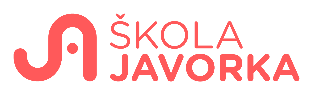 900 25 Chorvátsky Grob PRAVIDLÁ V ŠKOLSKOM KLUBE DETÍ Po príchode do školského klubu si odkladám aktovku a veci na určené miesto.      Na obed a z obeda odchádzam v sprievode pani vychovávateľky alebo pani učiteľky.       Dieťa je v jedálni potichu a v kľude sa neobeduje. Neruší ostatné deti. Po obede si  sám použitý príbor a tanier odnesie na vopred určené miesto. Musím dodržiavať čistotu v triede a dbať na osobnú hygienu.Dieťa sa zúčastňuje na spoločnej práci v ŠKD a zapája sa do činností.Dieťa sa na vyučovanie pripravuje v ŠKD pravidelne a v určenom čase.Nikdy neopustím triedu alebo ihrisko svojvoľne. V prípade odchodu oznámim dôvod pani vychovávateľke.Dieťa si po každom použití WC, príchode z vonku a pred odchodom na obed umyje ruky mydlom.Dieťa nesmie opustiť školský klub detí bez povolenia vychovávateľky, ani sa svojvoľne pohybovať po priestoroch školy a mimo nich. Na WC sa vypýta od pani vychovávateľky.  Na toaletu sa chodí po jednom. S nožnicami a inými ostrými predmetmi pracujem maximálne opatrne, pod dohľadom dospelej osoby, nesmiem manipuláciou s nimi ohrozovať svoje zdravie a zdravie spolužiakov, nožnice vyberám len na pokyn vychovávateľky. Dieťa neubližuje spolužiakov, ale ich ochraňuje. Správa sa priateľsky. Nesmiem manipulovať s elektrickými zariadeniami, so žalúziami a oknami. Pri pobyte vonku a kolektívnych hrách nesmiem ubližovať kamarátom, brať do rúk ostré predmety (sklo. Skaly, palice a iné predmety voľne pohodené). Ak sa necítim dobre alebo sa zraním, okamžite to hlásim pani vychovávateľke. V priestoroch školy nebehám, neskáčem zo schodov, správam sa slušne a bezpečne. Pri odchode z ŠKD odložím vypožičané hráčky a iné potreby na pôvodné miesto. Svoj odchod z ŠKD domov z areálu školy hlásim vychovávateľke.Pri pobyte mimo budovy školy, na školskom ihrisku sa riadom pokynmi pani vychovávateľky. Z klubu bude dieťa uvoľnené len na písomnú žiadosť rodiča alebo osobným prevzatím.